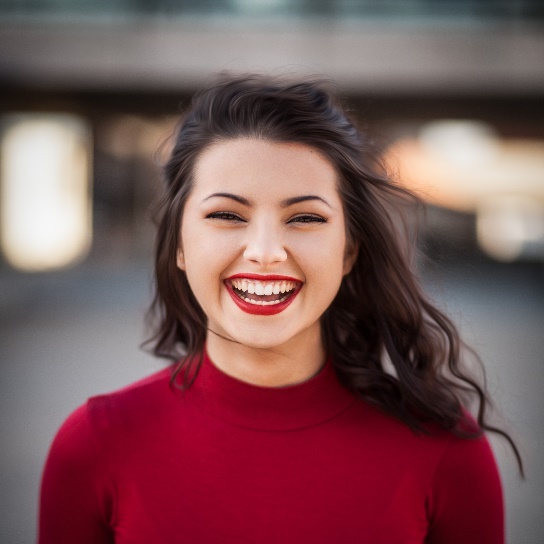  - [It’s okay to brag about your GPA, awards, and honors. Feel free to summarize your coursework too.] - ––––